         Tigers – PE – Fundamentals  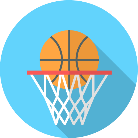 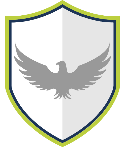 Words to know and spell (Tier 2 Vocabulary)Words to know and spell (Tier 2 Vocabulary)Words to know and spell (Tier 2 Vocabulary)RunWalkJogJumpHopMoveDirectionLandFastSafeWords to understand and spell  (Tier 3 Vocabulary)Words to understand and spell  (Tier 3 Vocabulary)BalanceThe ability to maintain stability when stationary or when moving. JumpTake off and land on two feetHopTake off on one foot and land on the same foot.TravelA method of moving around the space. 